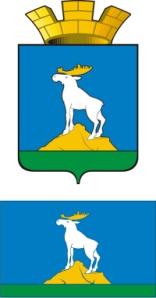 ГЛАВА НИЖНЕСЕРГИНСКОГО ГОРОДСКОГО ПОСЕЛЕНИЯПОСТАНОВЛЕНИЕ27.10.2021 г.               № 289г. Нижние Серги О внесении изменений в постановление главы Нижнесергинского городского поселения от 19.03.2020 №88 «О введении на территории Нижнесергинского городского поселения режима повышенной готовности и принятии дополнительных мер по защите населения
от новой коронавирусной инфекции (2019-nCoV)» (с изменениями от 26.03.2020 №95, от 31.03.2020 №104, от 06.04.2020 №107, от 20.04.2020 №125, от 29.04.2020 №138, от 07.05.2020 №143)Руководствуясь, Указом Губернатора Свердловской области от 18 марта 2020 года №100-УГ «О введении на территории Свердловской области режима повышенной готовности и принятии дополнительных мер по защите населения от новой коронавирусной инфекции (2019-nCoV)» (от 08.06.2020 № 282-УГ, от 15.06.2020 № 317-УГ, №328-УГ, от	22.06.2020	№ 329-УГ,	от 23.06.2020 № 332-УГ, №335-УГ, от	 29.06.2020 № 338-УТ,	 от	30.06.2020	№ 340-УГ, №356-УГ, от 13.07.2020	№ 372-УГ,	от	20.07.2020	№ 382-УГ, №411-УГ, от 31.07.2020	№421-УГ, от	03.08.2020	№ 425-УГ, от 10.08.2020 №452-УГ, от 17.08.2020	№ 455-УГ,	от 24.08.2020 № 456-УГ, от 28.08.2020 № 478-УГ, от 14.09.2020 №501-УГ, от 05.10.2020 №524-УГ, от 28.10.2020 №594-УГ, от 20.11.2020 №640-УГ, от 11.12.2020 №689-УГ, от 18.01.2021 № 7-УГ, от 15.02.2021 №64-УГ, от 31.08.2020 №479-УГ, от 07.09.2020 № 490-УГ, от 21.09.2020 №504-УГ, от 28.09.2020 № 515-УГ, от 12.10.2020 №541-УГ, от 26.10.2020 № 589-УГ, от 06.11.2020 №605-УГ, от 13.11.2020 № 607-УГ, от 27.11.2020 №648-УГ, от 07.12.2020 № 665-УГ, от 18.12.2020 № 711-УГ, от 25.12.2020 № 739-УГ, от 01.02.2021 №39-УГ, от 04.02.2021 № 46-УГ, от 01.03.2021 №116-УГ, от 15.03.2021 № 137-УГ, от 25.03.2021 № 176-УГ и от 13.10.2021 № 598-УГ), Уставом Нижнесергинского городского поселения,ПОСТАНОВЛЯЮ:Внести в постановление главы Нижнесергинского городского поселения от 19.03.2020 №88  «О введении на территории Нижнесергинского городского поселения режима повышенной готовности и принятии дополнительных мер по защите населения от новой коронавирусной инфекции (2019-nCoV)» (с изменениями от  26.03.2020 №95, от 31.03.2020 №104, от 06.04.2020 №107, от 20.04.2020 №125, от 29.04.2020 №138, от 07.05.2020№143) следующие изменения:Дополнить п. 2 следующими подпунктами: «2.2. Установить, что с 30 октября 2021 года посещение гражданами, достигшими возраста 18 лет, зданий, строений, сооружений (помещений в них), в которых располагаются органы местного самоуправления и муниципальные учреждения Нижнесергинского городского поселения, расположенные на территории Нижнесергинского городского поселения допускаются при наличии у таких граждан документа, удостоверяющего личность гражданина, а также:QR-кода, оформленного с использованием федеральной государственной информационной системы «Единый портал государственных и муниципальных услуг (функций)» и подтверждающего, что гражданину проведена профилактическая прививка против новой коронавирусной инфекции (2019-nCoV) либо что гражданин перенес новую коронавирусную инфекцию (2019-nCoV); или медицинского документа, подтверждающего, что гражданину проведена профилактическая прививка против новой коронавирусной инфекции (2019-nCoV) (в том числе первым компонентом двухкомпонентной вакцины, прошедшей государственную регистрацию в Российской Федерации) не более шести месяцев назад либо что гражданин перенес новую коронавирусную инфекцию (2019-nCoV) не более шести месяцев назад; или медицинского документа, подтверждающего наличие медицинских противопоказаний к проведению профилактической прививки против новой коронавирусной инфекции (2019-nCoV), заверенного лечащим врачом и руководителем (заместителем руководителя) медицинской организации, и медицинского документа, подтверждающего отрицательный результат лабораторного исследования на новую коронавирусную инфекцию (2019-nCoV) методом полимеразной цепной реакции (далее - ПЦР), проведенного не позднее, чем за 72 часа.»;«2.3. Запретить посещение гражданами, достигшими возраста 18 лет, не имеющими документа, удостоверяющего личность гражданина, и QR-кода или медицинских документов, указанных в части первой настоящего пункта, зданий, строений, сооружений (помещений в них), в которых располагаются:1) органы местного самоуправления муниципальных образований и муниципальные учреждения расположенные на территории Нижнесергинского городского поселения;2) организации общественного питания (за исключением обслуживания на вынос без посещения гражданами помещений организаций общественного питания, доставки заказов, деятельности организаций общественного питания, обеспечивающих круглосуточное питание работников организаций, а также организаций общественного питания на автовокзале);3) организации, осуществляющие деятельность в сферах культуры, спорта в том числе библиотеки, ночные клубы, дискотеки.4) торговые центры и комплексы, кинозалы;5) объекты розничной торговли (за исключением аптек и аптечных пунктов, объектов розничной торговли в части реализации продовольственных товаров и (или) непродовольственных товаров первой необходимости в соответствии с распоряжением Правительства Российской Федерации от 27.03.2020 № 762-р);6) парикмахерские, салоны красоты, общественные бани, сауны, солярии, базы отдыха, санаторно-курортные организации (санатории);Собственникам и иным законным владельцам зданий, строений, сооружений (помещений в них), в которых располагаются органы и организации, указанные в  подпункте 2.2 части 2 настоящего пункта, обеспечить:1) проведение проверки наличия у посетителей, достигших возраста 18 лет, QR-кода или медицинских документов, указанных в части первой настоящего пункта, и соответствия данных о посетителе, содержащихся в QR-коде или медицинских документах, указанных в части первой настоящего пункта, и документе, удостоверяющем личность гражданина;2) установление пунктов контроля в целях недопущения посетителей, достигших возраста 18 лет, не имеющих QR-кода и (или) документов, указанных в части первой настоящего пункта.«2.4. Запретить с 30 октября 2021 года на территории Нижнесергинского городского поселения в период с 23 часов до 6 часов:1) проведение зрелищно-развлекательных мероприятий с очным присутствием граждан;2) оказание услуг общественного питания (за исключением обслуживания на вынос без посещения гражданами помещений организаций общественного питания, доставки заказов, деятельности организаций общественного питания, обеспечивающих круглосуточное питание работников организаций, на автовокзале).»; «2.5. Организациям культуры, осуществляющим свою деятельность на территории Нижнесергинского городского поселения приостановить функционирование в период нерабочих дней с 30 октября по 7 ноября 2021 года.»;«2.6. Жителям Нижнесергинского городского поселения в возрасте 60 лет и старше, а также жителям Нижнесергинского городского поселения, имеющим хронические заболевания (в первую очередь сердечно-сосудистые заболевания, болезни органов дыхания, диабет), с 30 октября 2021 года обеспечить самоизоляцию на дому, за исключением:руководителей и сотрудников  муниципальных органов власти, расположенных на территории Нижнесергинского городского поселения, организаций, осуществляющих деятельность на территории Нижнесергинского городского поселения, чье нахождение на рабочем месте является критически важным для обеспечения их функционирования, лиц, являющихся участниками уголовного либо административного судопроизводства, следующих к месту участия в производимых в установленном законом порядке процессуальных действиях (на основании удостоверения, повестки, вызова органа следствия, дознания либо суда), а также граждан, определенных решением оперативного штаба по предупреждению возникновения и распространения на территории Свердловской области новой коронавирусной инфекции (2019-nCoV);2) граждан, имеющих QR-код или медицинские документы, указанные в подпункте 2.2 пункта 2 настоящего Постановления;3) граждан, которым проведена профилактическая прививка против новой коронавирусной инфекции (2019-nCoV) первым компонентом двухкомпонентной вакцины, прошедшей государственную регистрацию в Российской Федерации;4) обращения за экстренной (неотложной) медицинской помощью и наличия иной прямой угрозы жизни и здоровью, следования к ближайшему месту приобретения лекарственных средств, продовольственных товаров и (или) непродовольственных товаров первой необходимости в соответствии с распоряжением Правительства Российской Федерации от 27.03.2020 № 762-р, выноса отходов до ближайшего места накопления отходов.»;дополнить п. 4 следующими подпунктами:«4.5. Рекомендовать работодателям, осуществляющим деятельность натерритории Нижнесергинского городского поселения, обеспечить перевод на дистанционную работу работников в возрасте 60 лет и старше, а также работников, имеющих хронические заболевания (в первую очередь сердечно-сосудистые заболевания, болезни органов дыхания, диабет), в течение четырех недель для проведения профилактической прививки против новой коронавирусной инфекции (2019-nCoV) в случае отсутствия медицинских противопоказаний.»;«4.6. Рекомендовать работодателям, осуществляющим деятельность натерритории Нижнесергинского городского поселения, освобождать от работы в течение двух дней с сохранением заработной платы работников при проведении профилактической прививки против новой коронавирусной инфекции (2019-nCoV)».2. Опубликовать настоящее постановление на официальном сайте Нижнесергинского городского поселения в сети «Интернет».3. Контроль исполнения настоящего постановления оставляю за собой.Глава Нижнесергинского городского поселения                                                         А.М. Чекасин